ОТЧЕТо состоянии и развитии конкурентной среды на  рынках товаров и услуг Холмогорского муниципального района в 2020 году1. Состояние конкурентной среды в Холмогорском муниципальном районеОдин из основных показателей, отражающих состояние конкурентной среды, - динамика числа зарегистрированных организаций в муниципальном образовании. Согласно данным Управления Федеральной службы государственной статистики по Архангельской области и Ненецкому автономному округу (далее – Архангельскстат), по состоянию на 31.12.2020 г. в Холмогорском районе количество предприятий и организаций составило 207 единиц,  индивидуальных предпринимателей – 367.Количество хозяйствующих субъектов, зарегистрированных на территории Холмогорского районаПо сравнению с 2019 г. в 2020 г. отмечается снижение численности организаций на 5%, снижение индивидуальных предпринимателей – на 12%.Распределение организаций, зарегистрированных на территории Холмогорского района по видам экономической деятельностиАнализ распределения организаций, зарегистрированных на территории Холмогорского района, по видам экономической деятельности показал, что снижение количества организаций произошло в таких сферах деятельности как: деятельность гостиниц и предприятий общественного питания (на 33 %), деятельность в области информации и связи (на 50 %), государственное управление и обеспечение военной безопасности; социальное обеспечение (на 3%); сельское хозяйство, лесное хозяйство, охота, рыболовство и рыбоводство (на 12 %), торговля оптовая и розничная; ремонт автотранспортных средств и мотоциклов (на 7 %), транспортировка и хранение (на 33%), обрабатывающие производства (на 33 %). В структуре предприятий Холмогорского района максимальную долю занимает направление «Государственное управление и обеспечение военной безопасности; социальное обеспечение» – 15,0%, далее следуют «Сельское хозяйство, лесное хозяйство, охота, рыболовство и рыбоводство» – 14,0 %, «Деятельность по операциям с недвижимым имуществом» - 13,0%, «Торговля оптовая и розничная; ремонт автотранспортных средств и мотоциклов» –12,1 %; 9,2% занимает «Образование», еще 7,2 % относятся к направлению «Обеспечение электрической энергией, газом и паром; кондиционирование воздуха».Очень незначительно представлены (менее 1 %) такие сферы как «Деятельность в области информации и связи», и «Деятельность финансовая и страховая».   Распределение индивидуальных предпринимателей, зарегистрированных на территории Холмогорского района, по видам экономической деятельностиАнализ распределения индивидуальных предпринимателей, зарегистрированных на территории Холмогорского муниципального района, по видам экономической деятельности показал, что снижение количества индивидуальных предпринимателей произошло в таких сферах деятельности как: лесное хозяйство (на 10%), оптовая и розничная торговля, ремонт автотранспортных средств (на 9%), транспортировка (на 7%), строительство (на 17%),  обрабатывающие производства (на 5%), деятельность предприятий общественного питания (на 25%), деятельность финансовая и страховая (на 37%),деятельность профессиональная (на 30%), деятельность административная и сопутствующие доп. услуги (на 38%), образование (на 50%).Около трети предпринимателей района (28,9 %) осуществляют свою деятельность в сфере оптовой и розничной торговли, ремонта автотранспортных средств. Итоги 2020 г. указывают на снижение их численности по отношению к 2019 г. на 11 ед. или 9%. И немного меньше предпринимателей трудятся в сфере транспортировки (23,4 %). Привлекательными для индивидуальных предпринимателей являются такие сферы как строительство (занято 6,5 %), сельское хозяйство  (занято 6,8 %), лесное хозяйство (занято 4,9%), обрабатывающие производства (занято 5,2%), предоставление прочих видов услуг (занято 11,2 %).Остальные сферы деятельности среди представителей малого и среднего бизнеса в муниципальном образовании менее востребованы.Распределение организаций, зарегистрированных на территории Холмогорского района по видам экономической деятельностиПо состоянию на 01.01.2021г. в Холмогорском муниципальном районе зарегистрировано 83 субъекта МСП (юридические лица), из них 2 средних предприятия, 16 малых предприятий и 65 микропредприятий.По сравнению с 2019г. в 2020г. отмечается снижение численности организаций на 8 ед. или 9%.В структуре малого бизнеса по видам экономической деятельности максимальную долю занимает направление «Торговля оптовая и розничная; ремонт автотранспортных средств и мотоциклов» - 22,9%, далее следуют «Сельское хозяйство» - 16,9%, «Обеспечение электрической энергией, газом и паром; кондиционирование воздуха» - 15,7%, «Деятельность по операциям с недвижимым имуществом» - 13,3%, «Лесное хозяйство» - 10,8%.Очень незначительно представлены (1,2%) такие сферы как «Образование», «Предоставление прочих видов услуг».Наблюдается увеличение количества организаций в таких сферах деятельности как: обеспечение электрической энергией, газом и паром; кондиционирование воздуха (на 18%), деятельность по операциям с недвижимым имуществом (на 10%).Снижение количества организаций произошло в таких сферах деятельности как: сельское хозяйство (на 7%), лесное хозяйство (на 18%), транспортировка и хранение (на 20%), торговля оптовая и розничная; ремонт автотранспортных средств и мотоциклов (на 24%).Таким образом, по итогам анализа динамики числа хозяйствующих субъектов в муниципальном образовании можно сделать следующие выводы:- в течение 2020 года произошло снижение численности хозяйствующих субъектов на 59 ед. или 9 %, в т. ч. снижение среди индивидуальных предпринимателей (на 12 %) и незначительное снижение наблюдается среди организаций (на 5 %);- наибольшее количество хозяйствующих субъектов среди организаций занято в сфере государственного управления и обеспечения военной безопасности; социального обеспечения (15,0 %), среди индивидуальных предпринимателей – сфера оптовой и розничной торговли, ремонта автотранспортных средств (28,9 %);- также распространенными сферами деятельности среди хозяйствующих субъектов являются «Сельское хозяйство, лесное хозяйство, охота, рыболовство и рыбоводство», «Предоставление прочих услуг», «Деятельность по операциям с недвижимым имуществом», «Торговля оптовая и розничная; ремонт автотранспортных средств и мотоциклов».- малое количество хозяйствующих субъектов занято в следующих сферах: «Деятельность в области информации и связи», «Деятельность финансовая и страховая»;- сферы образования, культуры, спорта, социального обслуживания, здравоохранения практически на 100 % представлены государственными и муниципальными учреждениями.2. Результаты мониторинга наличия (отсутствия) административных барьеров и оценки состояния конкурентной среды субъектами предпринимательской деятельности В период с ноября по декабрь 2020 года специалистами отдела экономики проведен социологический опрос среди субъектов малого и среднего предпринимательства с целью мониторинга предпринимательского климата в муниципальном образовании и выявления возможных причин, препятствующих развитию малого бизнеса. В опросе приняли участие 8 субъектов малого бизнеса. Выборка составила 2,0% от количества субъектов МСП, зарегистрированных в Холмогорском районе согласно Единого реестра субъектов МСП, что обеспечивает ее репрезентативность. Оценка состояния и развития конкурентной среды на рынках товаров и услуг Холмогорского муниципального района субъектами предпринимательской деятельностиПо структуре бизнеса, представляемого респондентами: Все опрошенные являются представителями малого бизнеса. Подавляющее количество принявших участие в опросе (62,5%) являются индивидуальными предпринимателями, а 37,5% представителями юридических лиц.В части социального статуса респондентов большая доля представлена собственниками бизнеса – 62%. Треть опрошенных составили руководители высшего звена. То есть все опрошенные являются лицами, принимающими ключевые управленческие решения..При этом абсолютное большинство предпринимателей, принявших участие в опросе (87,5%), являются представителями малого бизнеса. Большинство опрошенных также отметило, что ведет предпринимательскую деятельность достаточно давно, более 5 лет (75%), 25 % опрошенных развивает свой бизнес на протяжении 1-5 лет. По результатам опроса было выявлено, что 12% респондентов работают самостоятельно, у 50% респондентов в штате менее 15 человек, у 38% респондентов количество работников варьируется от 16 до 100 человек. Данные говорят о том, что большая часть опрошенных является представителями микро бизнеса.Большая часть опрошенных, а это 57% является представителями микро бизнеса (годовая выручка до 120 млн. рублей), 29% - малых предприятий (годовая выручка от 120 до 800 млн. рублей) и 14% средних предприятий (годовая выручка от 800 до 2000 млн. рублей).Рынок товаров (работ, услуг), на котором респонденты осуществляют свой бизнесСреди бизнесменов, принявших участие в опросе, 50% ведут предпринимательскую деятельность на территории Архангельской области и столько же на территории отдельного муниципального образования. 
Участникам опроса было необходимо указать рынок ведения предпринимательской деятельности. Основную их часть составили представители малого бизнеса сферы по реализации сельскохозяйственной продукции (37,5%). По 12,5% представители следующих сфер: обработка древесины и производство изделий из дерева, племенное животноводство,  оказание услуг по перевозке пассажиров и багажа легковым такси, оказание услуг по перевозке пассажиров автомобильным транспортом по межмуниципальным маршрутам регулярных перевозок.Менее трети продукции бизнеса, участвовавшего в опросе, составляют услуги (25%), производство конечной продукции – 25% (в 2019 году – 23,1%,  7,7% соответственно), торговля или дистрибуция товаров и услуг, произведенных другими компаниями – 13%. Основной продукцией для 37% опрошенных респондентов является сырье или материалы для дальнейшей переработки (в 2019 году – 38,5%). По оценке респондентами уровня конкуренцииСогласно результатам анкетирования 57% опрошенных указывают, что их предприятия имеют от 1 до 5 конкурентов (2019 год – 53,9%), 43% респондентов говорят о том, что у них большое количество конкурентов. Для большинства опрошенных (37,5 %), количество конкурентов бизнеса на рынке услуг за последние 3 года увеличилось незначительно. 25% респондентов отметили значительное увеличение конкурентов на рынках. 25% опрошенных считают, что количество конкурентов бизнеса на рынке услуг не изменилось. 12,5% отметили незначительное сокращение конкурентов.Управление конкурентоспособностью предполагает совокупность мер по систематическому совершенствованию выпускаемой продукции и оказываемых услуг, постоянному поиску новых каналов его сбыта, новых групп покупателей, улучшению сервиса, рекламы. В рамках мониторинга респондентам предложили указать способы повышения конкурентоспособности, которые использовала организация за последние 3 года. Опрос показал, что большая часть респондентов для повышения конкурентоспособности приобретала машины и оборудование (50%), проводили обучение персонала (37,5%), использовала новые способы продвижения продукции, снижали торговую наценку и расширяли ассортимент продукции 15,5%. 12,5% респондентов ответили, что ничего не предпринимали для повышения конкурентоспособности.Условия ведения бизнеса по уровню конкуренцииЗа прошедший год доля тех, кто испытывает высокую конкуренцию, возрос и составил 42,9% (2019 год – 23,1%), вместе с тем процент испытывающих умеренную конкуренцию снизился и составил 28,6% (2019 год – 53,85 %). Кроме того, наблюдается увеличение доли респондентов, отметивших, что при ведении бизнеса они сталкиваются со слабой конкуренцией – 28,6% (2019 год – 7,7%).Общие условия ведения бизнеса в Архангельской области половина опрошенных оценивают как удовлетворительные, 37% - неудовлетворительные. Для 13% респондентов, общие условия ведения предпринимательской деятельности Архангельской области являются плохими.Все 100% опрошенных считают, что начать с нуля новый бизнес в Архангельской области сложно..Оценка уровня конкуренции на рынках Холмогорского районаОценка состояния конкуренции и конкурентной среды на товарных рынках Холмогорского района показал, что высокая конкуренция присутствует на таких рынках как: рынок медицинских услуг, рынок услуг розничной торговли лекарственными препаратами, медицинскими изделиями и сопутствующими товарами, рынок оказания услуг по перевозке пассажиров и багажа легковым такси, рынок услуг связи, в том числе услуг по предоставлению широкополосного доступа к информационно-телекоммуникационной сети «Интернет», рынок туристских услуг.Большая часть респондентов (86%) оценили как умеренную конкуренцию на рынке реализации сельскохозяйственной продукции и 75% на рынке обработки древесины и производства изделий из дерева. 50 % опрошенных считают умеренную конкуренцию на следующих рынках: рынок теплоснабжения,  рынок выполнения работ по благоустройству городской среды, рынок оказания услуг по перевозке пассажиров и багажа легковым такси, рынок товарной аквакультуры, рынок туристских услуг.Значительная часть респондентов отметила, что конкуренция отсутствует на следующих рынках: рынок услуг дошкольного образования,  рынок услуг общего образования, рынок услуг среднего профессионального образования, рынок услуг детского отдыха и оздоровления, рынок психологопедагогического сопровождения детей с ограниченными возможностями здоровья, рынок социальных услуг, рынок купли-продажи электрической энергии (мощности) на розничном рынке электрической энергии (мощности), рынок поставки сжиженного газа в баллонах, рынок лабораторных исследований для выдачи ветеринарных сопроводительных документов,  рынок производства кирпича, бетона, рынок легкой промышленности.Уровень конкуренции на товарных рынках Холмогорского района по оценке предпринимателей (в % от общего числа)Оценка субъектами малого и среднего бизнеса административных барьеров при ведении бизнесаОдин из блоков анкетного опроса предпринимателей был посвящен существующим административным барьерам при ведении бизнеса. Респондентам предлагалось детально оценить деятельность ведомств 
и контрольно-надзорных органов, взаимодействующих с субъектами предпринимательства.Структура ответов по видам административных ограничений у опрошенных респондентов распределилась следующим образом.Наибольшую трудность у предпринимателей вызывает нестабильность российского законодательства, регулирующего предпринимательскую деятельность (87,5%), а также высокий уровень налогообложения (87,5%). К числу серьезных проблем предприниматели отнесли ограничение/сложность доступа к поставкам товаров, оказанию услуг и выполнению работ в рамках государственных (муниципальных) закупок (25%), сложность получения доступа к земельным участкам (12,5%), сложность приобретения зданий, помещений, сооружений (в собственность или в аренду), относящихся к муниципальной (государственной) собственности (12,5%), необходимость установления партнерских отношений с органами власти (12,5%), ограничение органами власти инициатив по организации совместной деятельности малых предприятий (12,5%).Вместе с тем, отсутствие ограничений отметили 12,5% от общего числа опрошенных.За последний год по оценке предпринимателей уменьшился удельный вес таких административных барьеров как сложность в получении доступа к земельным участкам, сложность приобретения зданий, помещений, относящихся к муниципальной (государственной собственности) (-9,2 п.п., - 4,9 п.п.).Административные барьеры, %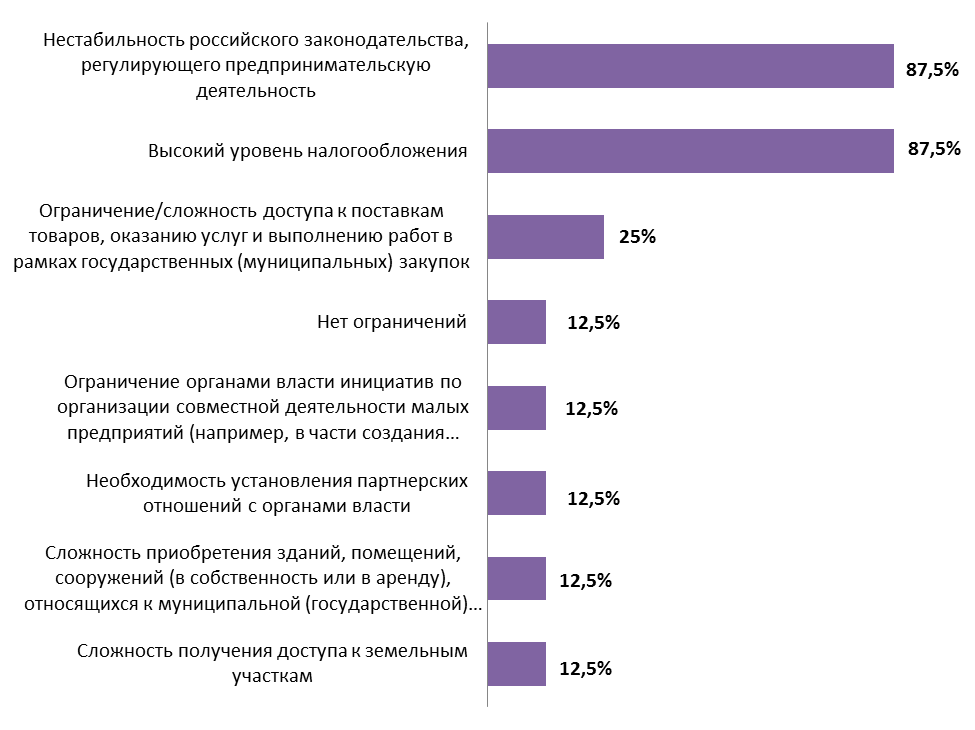 В рамках опроса предприниматели охарактеризовали деятельность органов власти на рынке, который представляет организация. Анализ ответов респондентов показал, что 37,5% опрошенных скорее удовлетворены деятельностью органов власти, по 25% - скорее не удовлетворены и затрудняются ответить. Доля участников опроса, которые не удовлетворены деятельностью органов власти, составила 12,5%.Оценка респондентами уровня административных барьеров на рынке, в течение последних 3 лет.То, что уровень и количество административных барьеров не изменилось, отметили 37% респондентов (в 2019 г. – 50 %). Также 37 % опрошенных считают, что бизнесу стало сложнее преодолевать административные барьеры, чем раньше (2019 год – 35,7 %).Далее предпринимателям предложили указать, в какие надзорные органы в 2020 году они обращались. За защитой своих прав в надзорные органы обратились 25 % респондентов от общего числа опрошенных.50% респондентов обращались в органы власти Архангельской области и 50 % в органы местного самоуправления.Половина респондентов ответили, что по результатам обращения в надзорные органы проблема была решена частично. При этом 50% респондентов отметили, что не смогли решить свою проблему при обращении в надзорные органы.В ходе опроса были выявлены и те актуальные меры, которые, по мнению предпринимателей, будут способствовать развитию конкуренции в Холмогорском районе. Как видно из диаграммы, в числе первоочередных мер, предприниматели видят: помощь начинающим предпринимателям – 71,4% (отметили 5 респондентов);повышение открытости процедур региональных и муниципальных конкурсов и закупок – 57,1% (отметили 4 респондента);создание системы информирования населения о работе различных компаний, защите прав потребителей и состоянии конкуренции – 42,9% (отметили 3 респондента);контроль работы естественных монополий (водоснабжение, электро- и теплоснабжение) – 42,9% (отметили 3 респондента);обеспечение добросовестной конкуренции – 28,6% (отметили 2 респондента);создание условий для развития социального предпринимательства – 28,6% (отметили 2 респондента);ведение учета обращений граждан, связанных с проблемами развития конкуренции – 14,3% (отметил 1 респондент).Меры, способствующие развитию конкуренции, %Оценка субъектами МСП качества услуг субъектов естественных монополийВ рамках мониторинга предпринимателям предложили оценить характеристики услуг субъектов естественных монополий в Архангельской области по следующим критериям: сроки получения доступа, сложность (количество) процедур подключения, стоимость подключения. На диаграммах ниже приведено распределение ответов респондентов в процентах от общего числа опрошенных, по каждому субъекту естественных монополий.Из диаграммы следует, что большинство респондентов (33-67%) удовлетворены сроками получения доступа услуг субъектов естественных монополий.По мнению предпринимателей, наиболее легкими в подключении признаны услуги водоснабжения, водоотведения, услуги водоочистки, услуги теплоснабжения и услуги телефонной связи.Из диаграммы следует, что в наибольшей степени предприниматели удовлетворены стоимостью  подключения услуг водоснабжения, водоотведения, услуг водоочистки, услуг телефонной связи (50%), в наименьшей – стоимостью подключения услуг газоснабжения (17 %).Респондентам также предлагалось оценить, как изменилась сложность (количество) процедур подключения услуг субъектов естественных монополий, предоставляемых по месту ведения бизнеса, за последние 5 лет.Распределение ответов респондентов представлено ниже.Наибольшее количество респондентов  отметило, что сложность (количество) процедур подключения услуг субъектов естественных монополий не изменилось. В рамках проводимого мониторинга субъектам МСП также предложили оценить качество услуг субъектов естественных монополий в Архангельской области, получены следующие результаты. Большая часть респондентов отметила, что качество не изменилось в отношении  услуг теплоснабжения, телефонной связи, газоснабжения. 14 % респондентов отмечают ухудшение качества услуг электроснабжения. При этом половина опрошенных респондентов отметили ухудшение качества услуг водоснабжения, водоотведения и водоочистки.Оценка качества услуг субъектов естественных монополий (в % от общего числа респондентов)Также респондентам предлагалось ответить на вопрос: «С какими проблемами Вы столкнулись при взаимодействии с субъектами естественных монополий?»Мнения респондентов разделились следующим образом:42,9% опрошенных отметили, что не сталкивались с подобными проблемами. Столкнулись с такими проблемами, как навязывание дополнительных услуг (14,3%) и взимание дополнительной платы (14,3%). Большинство респондентов (26,9%) отметили, что работа по развитию конкуренции в Архангельской области в первую очередь должна быть направлена на обучение потребителей (правовой, финансовой, цифровой грамотности), на информирование о формах и органах поддержки предпринимателей – 23%, на контроль обоснованности тарифов субъектов естественных монополий в сфере водо-, электро-, газо- и теплоснабжения, ж/д и авиатранспорта – 19,23%. Необходимость в защите прав потребителей отметили 15,4 % респондентов.Доступность заемных финансовых ресурсовОценивая доступность заемных финансовых ресурсов для открытия и ведения предпринимательской деятельности, больше половины опрошенных (57%) не удовлетворены доступностью заемных финансовых средств.Для открытия и ведения предпринимательской деятельности подавляющее большинство респондентов  (67%) используют банковские кредиты, 33% - займы у других организаций.Респондентам предлагалось ответить на вопрос: «Как, по вашему мнению, изменилась доступность заемных финансовых ресурсов для открытия и ведения предпринимательской деятельности за истекший год?»Из диаграммы видно, что большинство опрошенных (57%) считает, что доступность заемных финансовых ресурсов для открытия и ведения предпринимательской деятельности за истекший год не изменилась.3. Результаты мониторинга удовлетворенности потребителей            качеством товаров (работ, услуг) и ценовой конкуренцией на рынках Холмогорского района3.1. Общая информация о проведении опроса потребителей  товаров, работ и услуг на товарных рынках Холмогорского районаВ рамках оценки конкурентоспособности был проведен опрос потребителей в 13 муниципальных образованиях Холмогорского района. Общая выборка составила 63 респондента.Распределение респондентов по муниципальным образованиямРаспределение по гендерному признакуИз общего числа опрошенных лиц женщины составили 93,7% , мужчины – 6,3% (2019 год соответственно 85 % и 15 %).Распределение по возрастному признакуБольшинство респондентов (43%)  принадлежат к возрастной группе старше 50 лет (2019 год – 27,6 %), 35% респондентов – в возрасте от 35 до 50 лет (2019 год – 44,7 %), 22% – от 18 до 35 лет (2019 год – 27,6 %).Распределение по уровню образованияИз общего числа потребителей, принявших участие в опросе, имеют высшее образование – 60%, среднее специальное – 37%, общее образование – 3%.Структура занятости респондентовПо социальному статусу все респонденты являются работающими.Информация о количестве детей, в %То есть в опросе преимущественно приняли участия лица, имеющие детей, что позволит оценить уровень развития конкуренции на «детских» рынках региона.Распределение по уровню доходов36% опрошенных имеют среднемесячный доход на 1 члена семьи свыше 20 тысяч рублей, 32% – от 15 до 20 тысяч рублей,  26% – от 7 до 15 тысяч, рублей, 6% - до 7 тысяч рублей.Анализ полученных данных позволяет говорить о том, что преимущественно в опросе приняли участие работающие женщины в возрасте от 36 лет и старше (экономически активное население) с высшим образованием, имеющие 1 – 2 детей, со средним месячным доходом на одного члена семьи от 15 до 20 тыс. рублей, а также свыше 20 тыс. рублей. В сравнении с предыдущим годом усредненный портрет респондента практически не изменился, это позволит выявить качественные динамические изменения.3.2. Оценка удовлетворенности потребителей выбором товаров, работ и услуг на изучаемых рынках.Респондентам предложили оценить, насколько изменился уровень цен, качество и возможность выбора товаров и услуг на товарных рынках Холмогорского района за последние 3 года.Из диаграммы наглядно видно, что в целом уровень удовлетворенности потребителей возможностью выбора товаров, работ и услуг снизился. В наибольшей степени потребители не удовлетворены возможностью выбора на рынке медицинских услуг, услуг розничной торговли лекарственными препаратами, медицинскими изделиями и сопутствующими товарами, услуг по сбору и транспортированию твердых коммунальных отходов, услуг связи, в том числе услуг по предоставлению широкополосного доступа к сети «Интернет», услуг теплоснабжения, услуг по содержанию и текущему ремонту общего имущества собственников помещений в многоквартирном доме.3.3. Оценка удовлетворенности потребителей качеством товаров, работ и услуг на изучаемых рынках.В таблице представлен перечень рынков в соответствии с оценкой потребителями динамики качества товаров и услуг за последние 3 года. В число рынков, на которых, по мнению респондентов, качество товаров и услуг возросло, входит:рынок дошкольного образования,рынок услуг дополнительного образования детей,рынок выполнения работ по благоустройству городской среды.Наименее значимые изменения в качестве товаров произошли на рынках: обработки древесины и производства изделий из дерева, туристских услуг, реализация сельскохозяйственной продукции, теплоснабжения, услуг общего образования. В то же время качество товаров и услуг снизилось на рынках медицинских услуг (73,8 % опрошенных), услуг по сбору и транспортировке ТКО (54,8 %), услуг связи (54 %), услуг розничной торговли лекарственными препаратами,  медицинскими изделиями и сопутствующими товарами (36,1 % опрошенных), услуг в сфере жилищного строительства (31,7 %).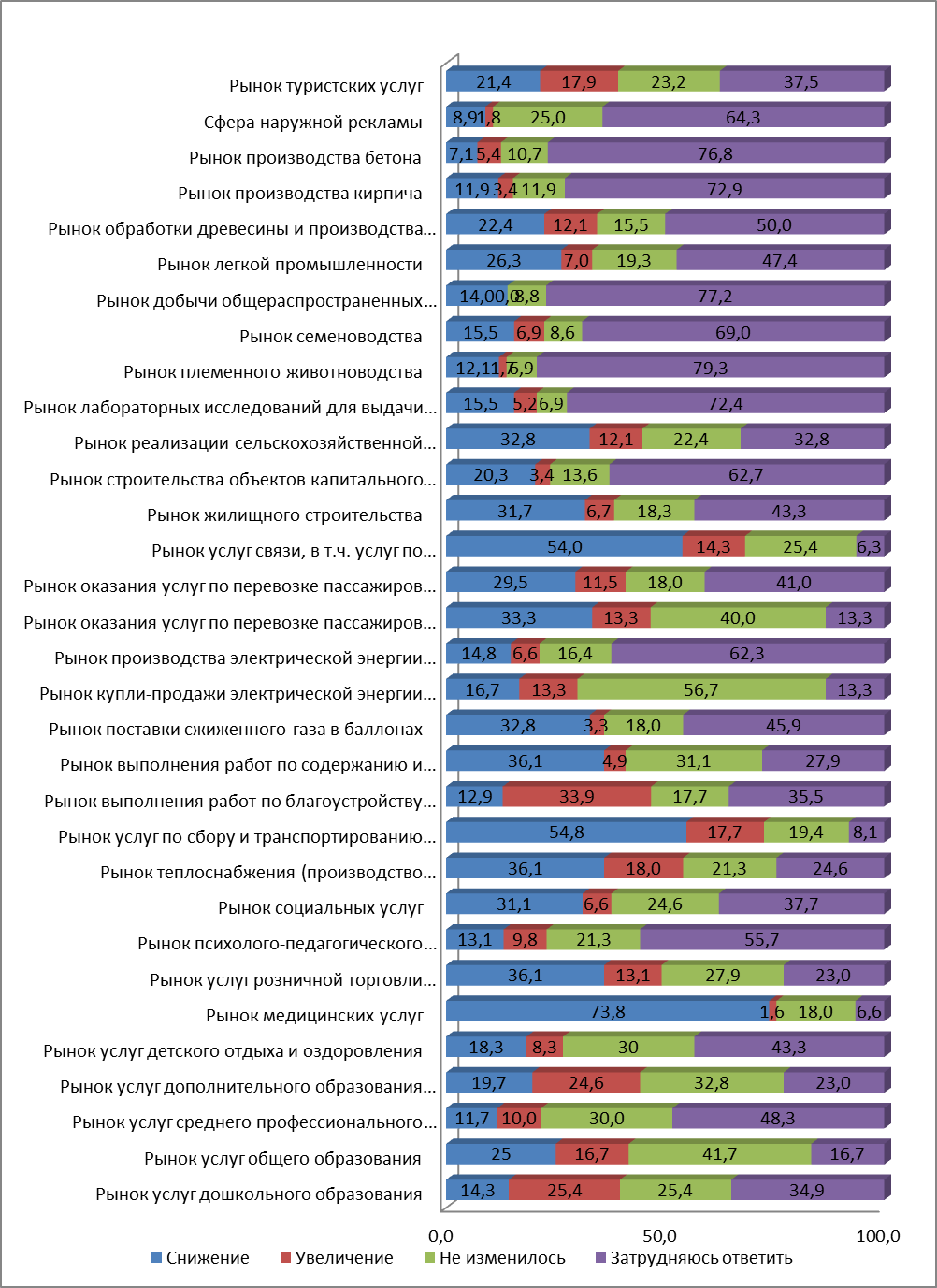 3.4. Оценка удовлетворенности потребителей  уровнем цен товаров, работ и услуг.Потребители за прошедшие три года ощутили рост цен на товары и услуги практически на всех изучаемых рынках.Наибольший рост цен потребители указали по следующим рынкам: рынок теплоснабжения (63,9 % опрошенных), рынок услуг розничной торговли лекарственными препаратами (62,9 %),  рынок медицинских услуг (55,7%), рынок по перевозке и пассажиров багажа легковым такси (64,5 %), рынок услуг по сбору и транспортированию твердых коммунальных отходов (53,3 %). 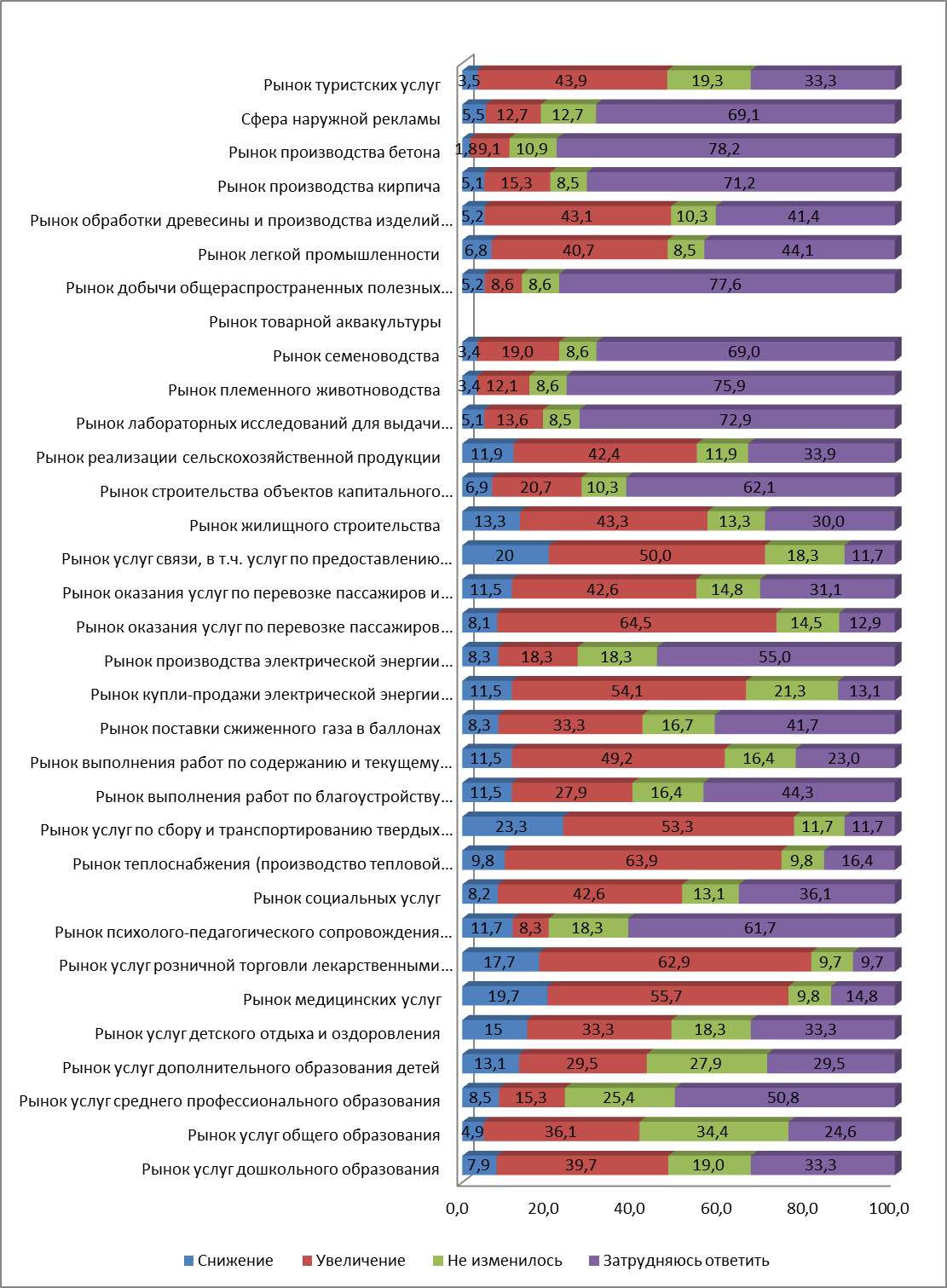 Таким образом, повышение цен на товары и услуги отмечают более 
60 % потребителей. При этом повышение качества оценили только (в среднем) порядка 10 % потребителей, большинство же свидетельствует о снижении уровня качества товаров и услуг. 3.5. Обращение в надзорные органы за защитой прав предпринимателейПри оценке потребителями удовлетворенности характеристиками товаров, работ и услуг предлагалось ответить на вопрос: «Обращались ли Вы в отчетном году в надзорные органы за защитой прав потребителей». Подавляющее большинство респондентов дали отрицательный ответ (91,9%).В свою очередь среди тех, кто обращался, обращения были направлены в Роспотребнадзор, прокуратуру, общественную организацию по защите прав потребителей, органы местного самоуправления, органы судебной власти и в органы власти региона.Обращения потребителей в надзорные органы, %Также респондентам предлагалось ответить на вопрос: «На что, по вашему мнению, должна быть направлена работа по развитию конкуренции в первую очередь».76,7% опрошенных отметили,  что в первую очередь работа по развитию конкуренции должна быть направлена на обеспечение качества производимой и продаваемой продукции (товаров, работ и услуг), 40%  –создание условий для увеличения хозяйствующих субъектов на рынках Архангельской области, 40% - контроль работы естественных монополий (водоснабжение, электро- и теплоснабжение).3.6. Результаты мониторинга деятельности субъектов естественных монополий на территории Холмогорского районаНаселение  в целом положительно оценивают качество услуг в сфере естественных монополий на территории района. В наибольшей степени массовый потребитель удовлетворен услугами электроснабжения: 91,1% в целом положительно оценивают качество.С точки зрения качества предоставления услуг монополии в сфере тепло-, водоснабжение и телефонная связь оцениваются респондентами приблизительно в равной степени: примерно половина опрошенных удовлетворены данными услугами. Качеством услуг водоочистки не удовлетворено 63,2 % потребителей.Оценка населением качества предоставления услуг ЖКХ, %При взаимодействии с субъектами естественных монополий потребители сталкиваются с рядом проблем. К числу серьезных проблем потребители отнесли навязывание дополнительных услуг, взимание дополнительной платы и проблемы с заменой приборов учета. В качестве иных проблем респонденты назвали очень плохое качество воды, недостаточное напряжение электроснабжения и постоянное повышение тарифов.Наименование показателя2019 г.2020 г.2020 г. к 2019 г.Количество организаций, ед.21720795Количество индивидуальных предпринимателей, ед.41636788Всего63357491Вид экономической деятельностиКоличество организаций, ед.Количество организаций, ед.2020 г. к 2019 г., %Доля организаций в общей численности организаций в 2020 г.Вид экономической деятельности2019 г.2020 г.2020 г. к 2019 г., %Доля организаций в общей численности организаций в 2020 г.Сельское хозяйство, лесное хозяйство, охота, рыболовство и рыбоводство332988 14,0 Добыча полезных ископаемых----Обрабатывающие производства9667 2,9 Обеспечение электрической энергией, газом и паром; кондиционирование воздуха1415107 7,2 Водоснабжение; водоотведение, организация сбора и утилизации отходов, деятельность по ликвидации загрязнений551002,4 Строительство22100 1,0Торговля оптовая и розничная; ремонт автотранспортных средств и мотоциклов272593 12,1 Транспортировка и хранение6467 1,9 Деятельность гостиниц и предприятий общественного питания3267 1,0 Деятельность в области информации и связи2150 0,5 Деятельность финансовая и страховая11100 0,5 Деятельность по операциям с недвижимым имуществом2527108 13,0 Деятельность профессиональная, научная и техническая22100 1,0 Деятельность административная и сопутствующие доп. услуги22100 1,0 Государственное управление и обеспечение военной безопасности; социальное обеспечение323197 15,0 Образование1919100 9,2 Деятельность в области здравоохранения и социальных услуг33100 1,4 Деятельность в области культуры, спорта, организации досуга и развлечений44100 1,9 Предоставление прочих видов услуг2829104 14,0 Итого:21720795 -Вид экономической деятельностиКоличество ИП, ед.Количество ИП, ед.2020 г. к 2019 г., %Доля ИП в общей численности ИП в 2020 годуВид экономической деятельности2019 г.2020 г.2020 г. к 2019 г., %Доля ИП в общей численности ИП в 2020 годуСельское хозяйство2325109 6,8 Лесное хозяйство201890 4,9 Рыболовство22100 0,5 Обрабатывающие производства201995 5,2 производство пищевых       продуктов55100 1,4 производство текстильных изделий12200 0,5 обработка древесины7686 1,6 прочее7686 1,6 Обеспечение электрической энергией12200 0,5 Строительство292483 6,5 Оптовая и розничная торговля, ремонт автотранспортных средств11710691 28,9 Транспортировка928693 23,4 Деятельность предприятий общественного питания12975 2,5 Деятельность в области информации и связи33100 0,8 Деятельность финансовая и страховая8563 1,4 Деятельность по операциям с недвижимым имуществом6350 0,8 Деятельность профессиональная10770 1,9 Деятельность административная и сопутствующие доп. услуги211362 3,5 Образование 4250 0,5 Водоснабжение; водоотведение, организация сбора и утилизации отходов, деятельность по ликвидации загрязнений 11100 0,3 Деятельность в области здравоохранения11100 0,3 Предоставление прочих видов услуг464189 11,2 Итого:41636788 -Вид экономической деятельностиКоличество организаций, ед.Количество организаций, ед.Количество организаций, ед.Количество организаций, ед.2020г. к 2019г., %2020г. к 2019г., %Доля организаций в общей численности организаций в 2020г.Доля организаций в общей численности организаций в 2020г.Вид экономической деятельности2019г.2019г.2020г.2020г.2020г. к 2019г., %2020г. к 2019г., %Доля организаций в общей численности организаций в 2020г.Доля организаций в общей численности организаций в 2020г.Вид экономической деятельностивсегов т. ч. МСПвсегов т. ч. МСП всегов т. ч. МСПвсегов т. ч. МСПСельское хозяйство33152914889314,016,9Лесное хозяйство3311299888214,010,8Добыча полезных ископаемыхОбрабатывающие производства9565671002,96,0Обеспечение электрической энергией, газом и паром; кондиционирование воздуха141115131071187,215,7Водоснабжение; водоотведение, организация сбора и утилизации отходов, деятельность по ликвидации загрязнений52521001002,42,4Строительство22221001001,02,4Торговля оптовая и розничная; ремонт автотранспортных средств и мотоциклов27252519937612,122,9Транспортировка и хранение654467801,94,8Деятельность гостиниц и предприятий общественного питания3222671001,02,4Деятельность в области информации и связи21500,5Деятельность финансовая и страховая111000,5Деятельность по операциям с недвижимым имуществом2510271110811013,013,3Деятельность профессиональная, научная и техническая221001,0Деятельность административная и сопутствующие доп. услуги21210001,0Государственное управление и обеспечение военной безопасности; социальное обеспечение32319715,0Образование1911911001009,21,2Деятельность в области здравоохранения и социальных услуг331001,4Деятельность в области культуры, спорта, организация досуга и развлечений441001,9Предоставление прочих видов услуг28129110410014,01,2Итого21791207839591Высокая конкуренцияУмеренная конкуренцияСлабая конкуренцияКонкуренция отсутствуетРынок услуг дошкольного образования2575Рынок услуг общего образования2575Рынок услуг среднего профессионального образования2575Рынок услуг дополнительного образования детей2575Рынок услуг детского отдыха и оздоровления2575Рынок медицинских услуг252550Рынок услуг розничной торговли лекарственными препаратами, медицинскими изделиями и сопутствующими товарами252550Рынок психолого-педагогического сопровождения детей с ограниченными возможностями здоровья2575Рынок социальных услуг2575Рынок теплоснабжения (производство тепловой энергии)5050Рынок услуг по сбору и транспортированию твердых коммунальных отходов252550Рынок выполнения работ по благоустройству городской среды5050Рынок выполнения работ по содержанию и текущему ремонту общего имущества собственников помещений в многоквартирном доме5050Рынок поставки сжиженного газа в баллонах2575Рынок купли-продажи электрической энергии (мощности) на розничном рынке электрической энергии (мощности)4060Рынок производства электрической энергии (мощности) на розничном рынке электрической энергии (мощности), включая производство электрической энергии (мощности) в режиме когенерации2575Рынок оказания услуг по перевозке пассажиров автомобильным транспортом по муниципальным маршрутам регулярных перевозок252550Рынок оказания услуг по перевозке пассажиров и багажа легковым такси255025Рынок услуг связи, в том числе услуг по предоставлению широкополосного доступа к информационно-телекоммуникационной сети "Интернет"252550Рынок жилищного строительства (за исключением Московского фонда реновации жилой застройки и индивидуального жилищного строительства)252550Рынок строительства объектов капитального строительства, за исключением жилищного и дорожного строительства252550Рынок архитектурно-строительного проектирования252550Рынок реализации сельскохозяйственной продукции8614Рынок лабораторных исследований для выдачи ветеринарных сопроводительных документов252550Рынок племенного животноводства402040Рынок семеноводства252550Рынок товарной  аквакультуры502525Рынок добычи общераспространенных полезных ископаемых на участках недр местного значения252550Рынок легкой промышленности2575Рынок обработки древесины и производства изделий из дерева7525Рынок производства кирпича2575Рынок производства бетона2575Сфера наружной рекламы252550Рынок туристских услуг255025Муниципальные образования Количество%МО Белогорское23,2МО Двинское11,6МО Емецкое1117,5МО Кехотское69,5МО КойдокурскоеМО Луковецкое914,3МО Матигорское812,7МО РакульскоеМО Светлозерское23,2МО Усть-Пинежское23,2МО Ухтостровское23,2МО Хаврогорское11,6МО СП Холмогорское1930,2Итого63100